                             MINISTERO DELL’ ISTRUZIONE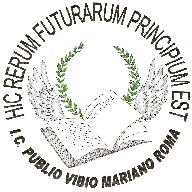                UFFICIO SCOLASTICO REGIONALE PER IL LAZIOISTITUTO COMPRENSIVO “PUBLIO VIBIO MARIANO”Via Vibio Mariano, 105  -  00189 ROMAtel. 06/33264721  -  fax 06/33260156   -  C.F. 97197440585  cod. RMIC86700A____________________________________________________________________________________________ XXVIII DISTRETTO SCOLASTICO                    SCUOLE: INFANZIA – PRIMARIA – SECONDARIA DI PRIMO GRADOAllegato 3- FAC SIMILE  per Dichiarazione sostitutiva dell’atto di notorietàin caso di assenze per malattia inferiore o uguale a 3 o 5 giorni (Art. 46 D.P.R. 445 del 28 dicembre 2000)Io sottoscritto/a _________________________________________________________________________________Nato/a a ___________________________________________________________ il ________/_______/__________  Residente a _______________________________________________________________________(_____________)  Via ____________________________________________________________________ n° _______________________ Recapiti:       _________________________________________   _________________________________________  In qualità di genitore/tutore del minore: _________________________________________________________________________, studente di questo istitutoconsapevole delle sanzioni penali, nel caso di dichiarazioni non veritiere, di formazione o uso di atti falsi, richiamate dall’art. 76 del D.P.R. 445 del 28 dicembre 2000DICHIARO Che il pediatra/medico di medicina generale è stato informato della sintomatologia presentata dal bambino e che ha valutato che il caso non rientra nel percorso COVID né necessita di giorni di malattia superiori a 3/5  e conseguentemente non è necessaria per il rientro alcuna certificazione medicaChe al momento del rientro a scuola il minore non presenta alcuno dei sintomi che hanno determinato l’assenza, né altri sintomi simil-influenzali o riferibili al COVID-19 (temperatura corporea al di sopra di 37, 5°C, tosse, mal di gola, diarrea, perdita o alterazione del gusto, perdita o diminuzione dell’olfatto, etc.)  Dichiaro di essere informato, ai sensi e per gli effetti di cui al Regolamento Europeo 216/679 e del D.Lsg 169/2003, che i dati personali raccolti saranno trattati, anche con strumenti informatici, esclusivamente nell’ambito del procedimento per il quale la presenta dichiarazione viene resa. Il particolare, il trattamento dei dati particolari viene effettuato nel rispetto dell’articolo 9 paragrafo 2 lettera i) del Regolamento UE 2016/679.I dati saranno trattati e conservati nelle strutture a ciò deputate e non ceduti in nessun modo a terzi se non nei casi in cui questo sia previsto da disposizioni normative in materia emergenziale (es. art. 17 bis (Decreto-legge 18/20 come convertito dalla legge n. 27, 24 aprile 2020).Lì______________________  Data __________________	Il dichiarante_____________________________________ (firma leggibile)Ai sensi dell’art. 38, D.P.R. 445/2000 del 28 dicembre 2000, la dichiarazione è sottoscritta dall’interessato in presenza del dipendente addetto ovvero sottoscritta o inviata insieme alla fotocopia non autenticata di un documento di identità del dichiarante in corso di validità, all’ufficio competente a mezzo posta elettronica certificata oppure via fax, tramite un incaricato, oppure posta ordinaria raccomandata. 